УтверждаюДиректор ТОО «НПС»__________________ Гринин Д.М.Контрольно-кассовая машина аппаратно-программный комплекс«CFRv3.0»Руководство для налогового инспектораСодержание документаВход в систему	2Постановка системы в фискальный режим	4Формирование кратких фискальных отчетов	5I. Получение краткого фискального отчета по налогоплательщикам, работающим через компьютерную систему:	5II. Получение краткого фискального отчета по точкам:	6    III.Получение полного фискального отчета	8Руководство пользователя…………………………………………………………………...10Вход в систему1. Для входа подключитесь к Интернету через любое соединение;2. В браузере (Google Chrome/Internet Explorer) в адресной строке введите адрес:  http://www.cfr.kz;3. В поле «Логин» введите Ваш логин; 4. В поле «Пароль» введите Ваш пароль;5. Нажмите на кнопку «Вход» для входа в систему.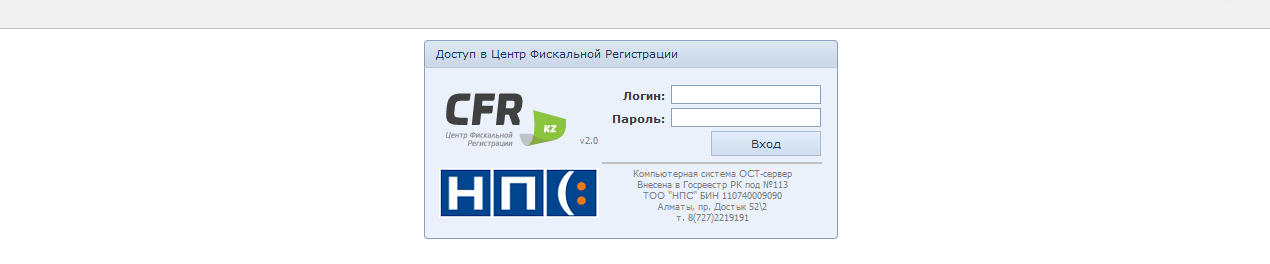 6. После авторизации по логину и паролю пройдите идентификацию по ключу - укажите путь к своему ключу с расширением *key. (данный цифровой ключ генерируется ТОО «НПС»)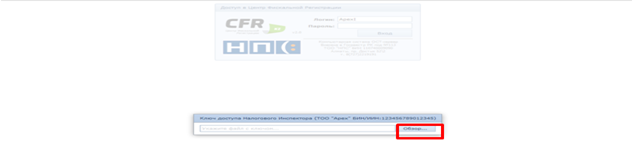 7. Выбираем файл, далее «открыть».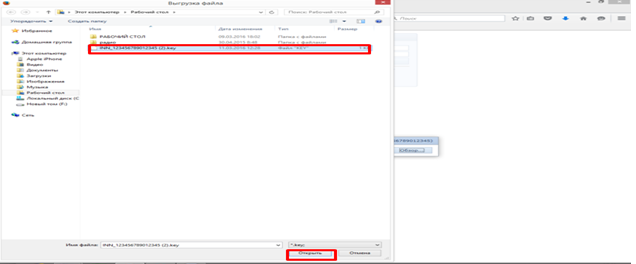 8. Вход в систему выполнен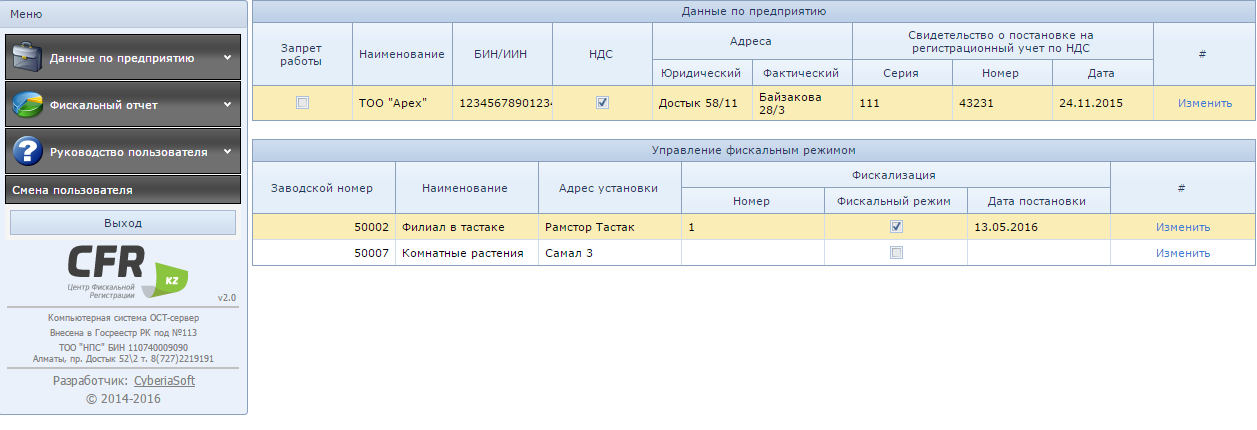 Постановка системы в фискальный режим1. В меню «Данные по предприятию» выберите подменю «Управление фискальным режимом» работающего через компьютерную систему;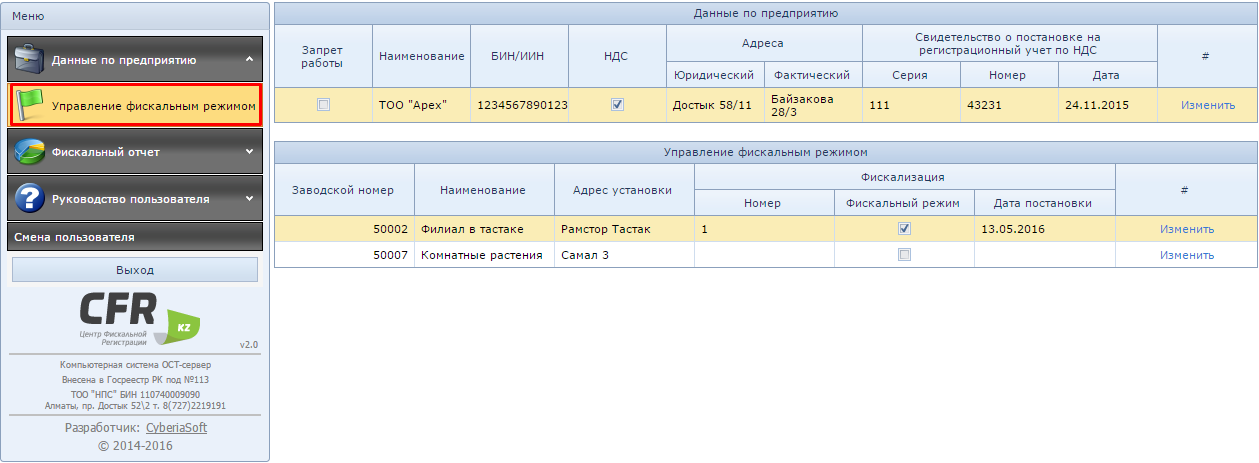 2. Выберите точку налогоплательщика, для постановки в фискальный режим 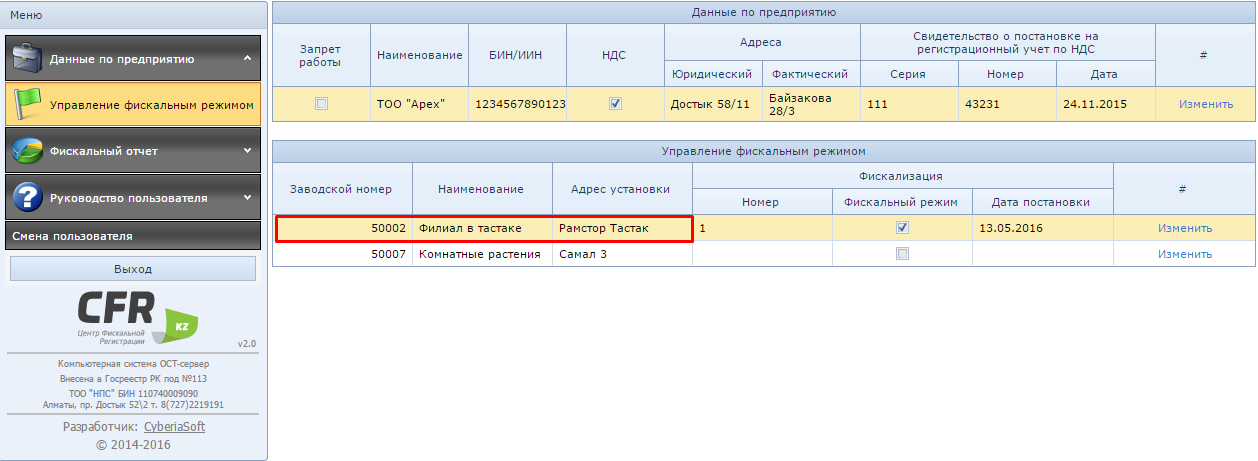 3. Для перевода торговой точки в «Фискальный режим, выберите кнопку «Изменить».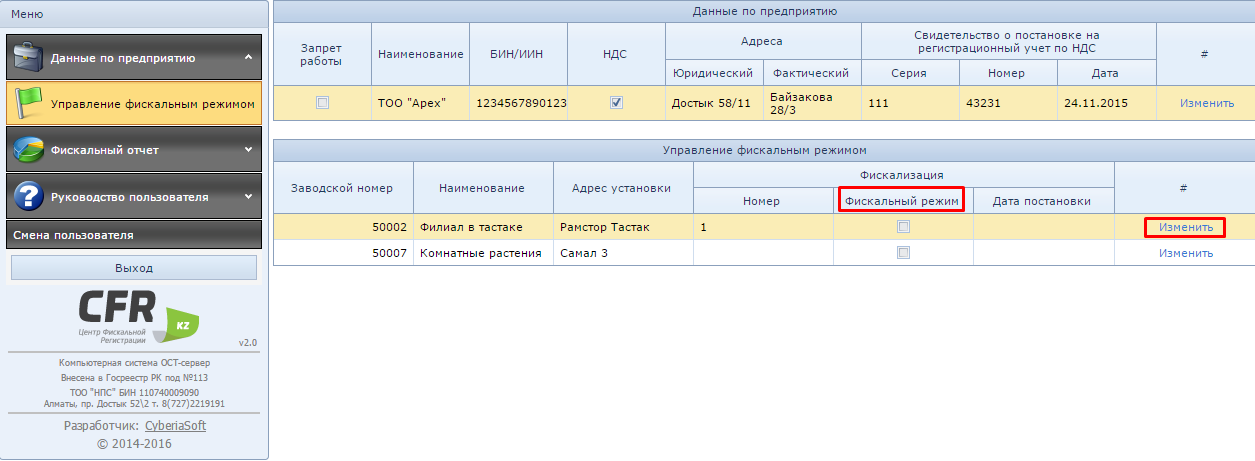 4. Далее вводим фискальный номер торговой точки (фискальный номер ККМ), ставим галочку «Фискальный режим» и вводим дату постановки, жмем «Сохранить»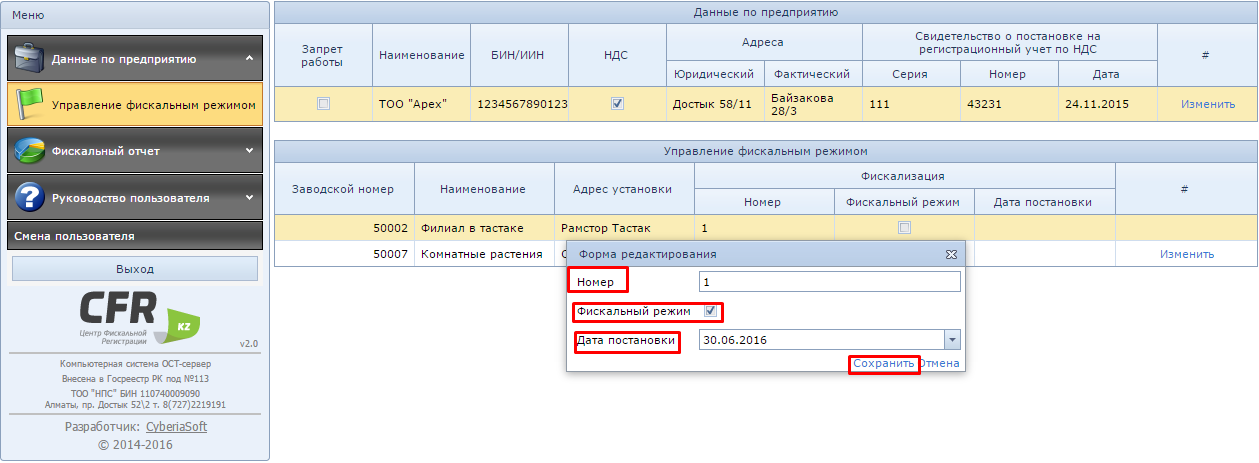 5. Постановка системы в фискальный режим завершена.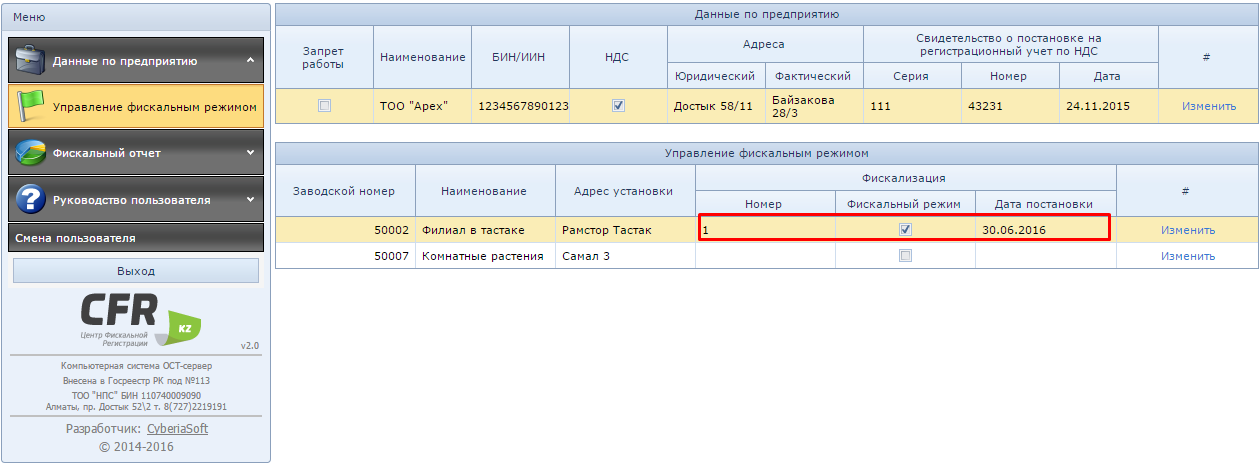 Формирование кратких фискальных отчетовI. Получение краткого фискального отчета по налогоплательщикам, работающим через компьютерную систему:1. В меню «Фискальный отчет» выберите подменю «Краткий отчет по налогоплательщику».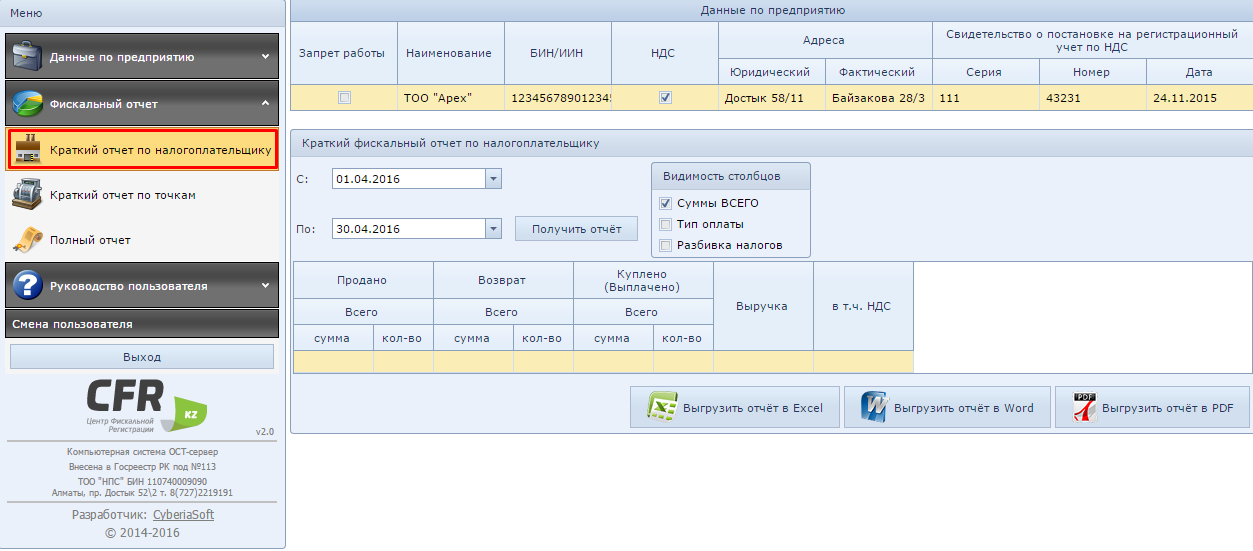 2. В списке «Дата» выберите период за который вы хотите посмотреть отчет, далее выбираете «Суммы всего»,по типу оплаты «Тип оплаты» и по разбивке налогов «Разбивка налогов».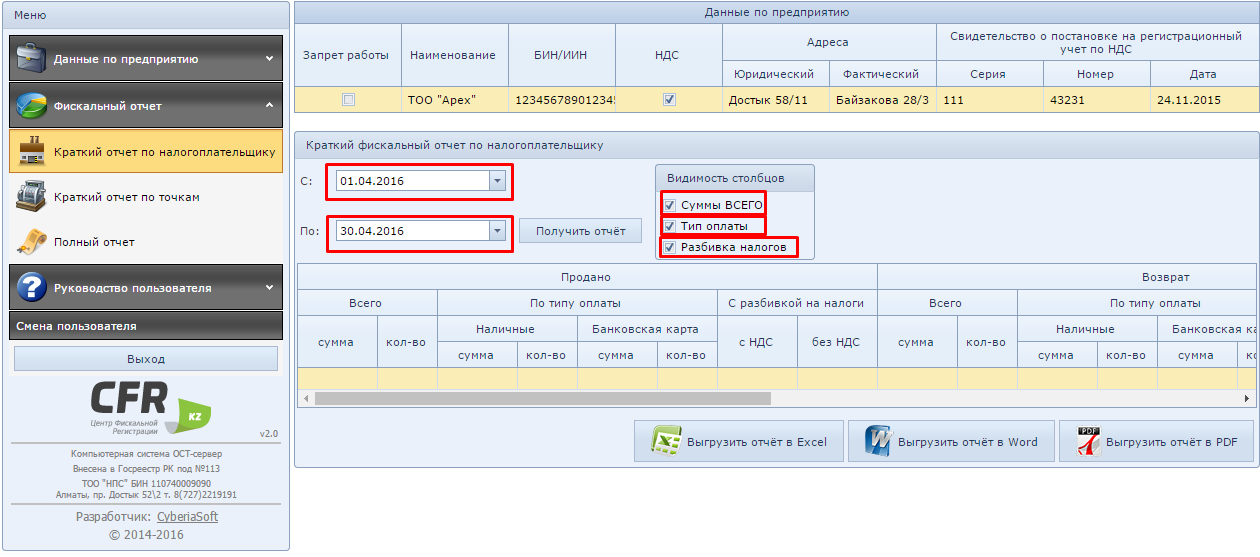 3. Далее, нажмите на кнопку «Получить отчет».Отчеты можно сохранить в формате Word, Excel и PDF.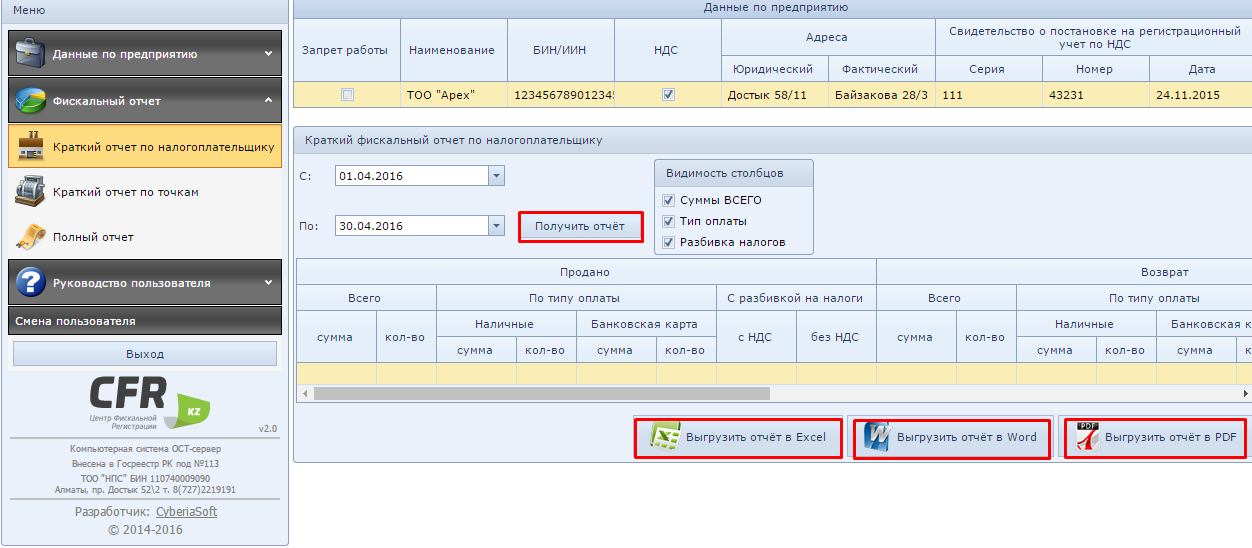 II. Получение краткого фискального отчета по точкам:1. В меню «Фискальный отчет» выберите подменю «Краткий отчет по точкам».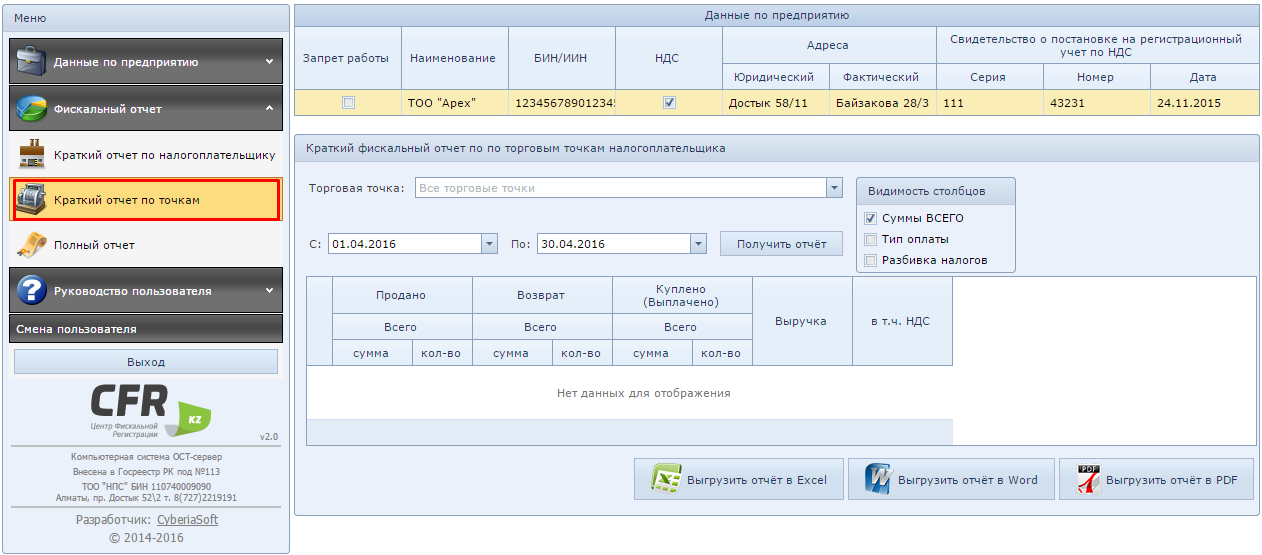 2. В меню «Фискальные отчеты» подменю «Краткий отчёт по точкам» выберите пункт «Торговая точка».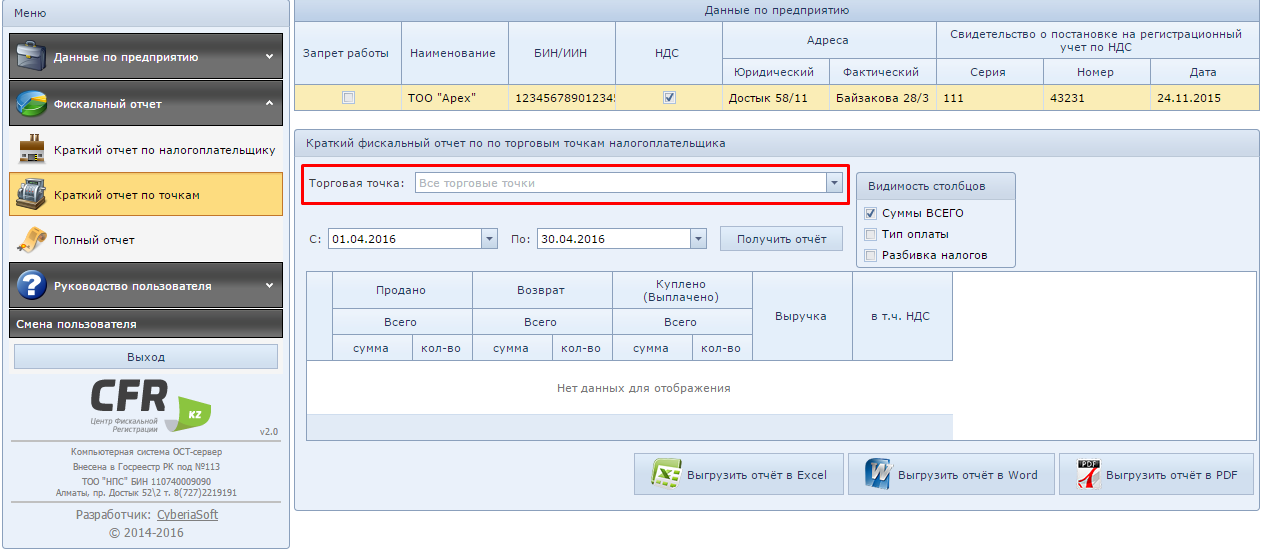 3. В списке «Торговая точка» выберите точку по которым вы хотите посмотреть отчет либо по умолчанию «Все торговые точки»: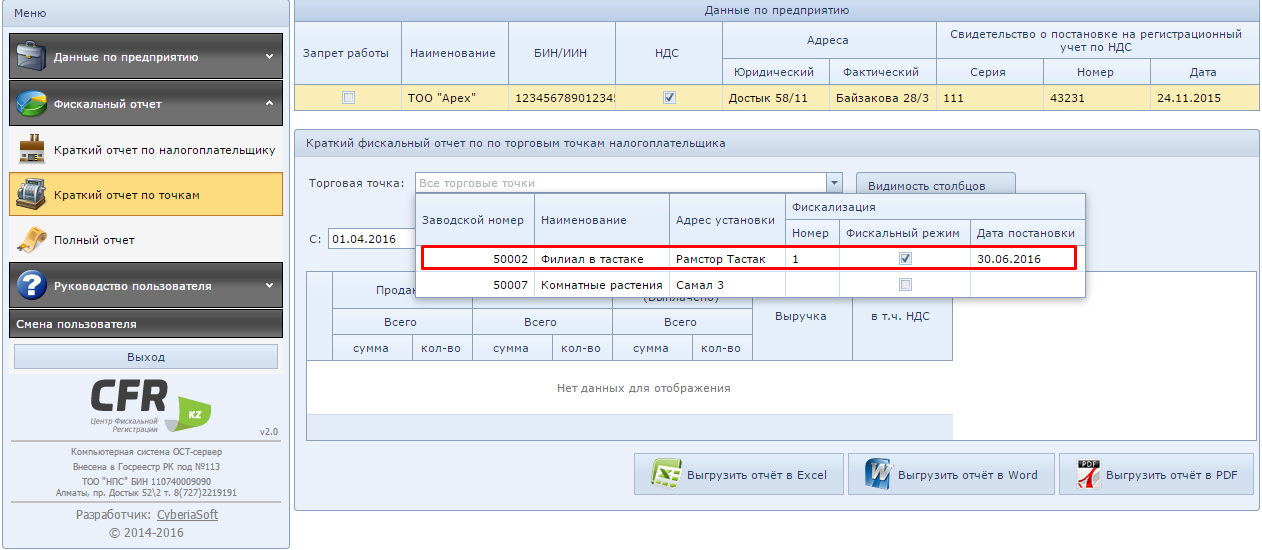 4.  В списке «Дата» выберите период за который вы хотите посмотреть отчет, далее выбираете «Суммы всего»,по типу оплаты «Тип оплаты» и по разбивке налогов «Разбивка налогов».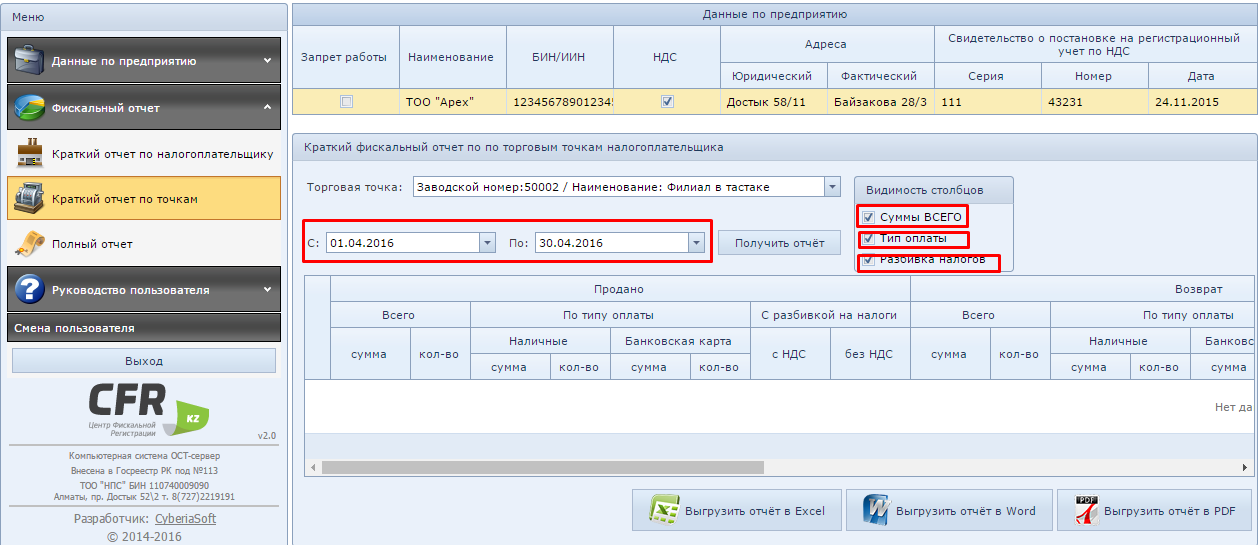 5. Нажмите на кнопку «Получить отчет». Отчеты можно сохранить в формате Word, Excel и PDF.III.Получение полного фискального отчета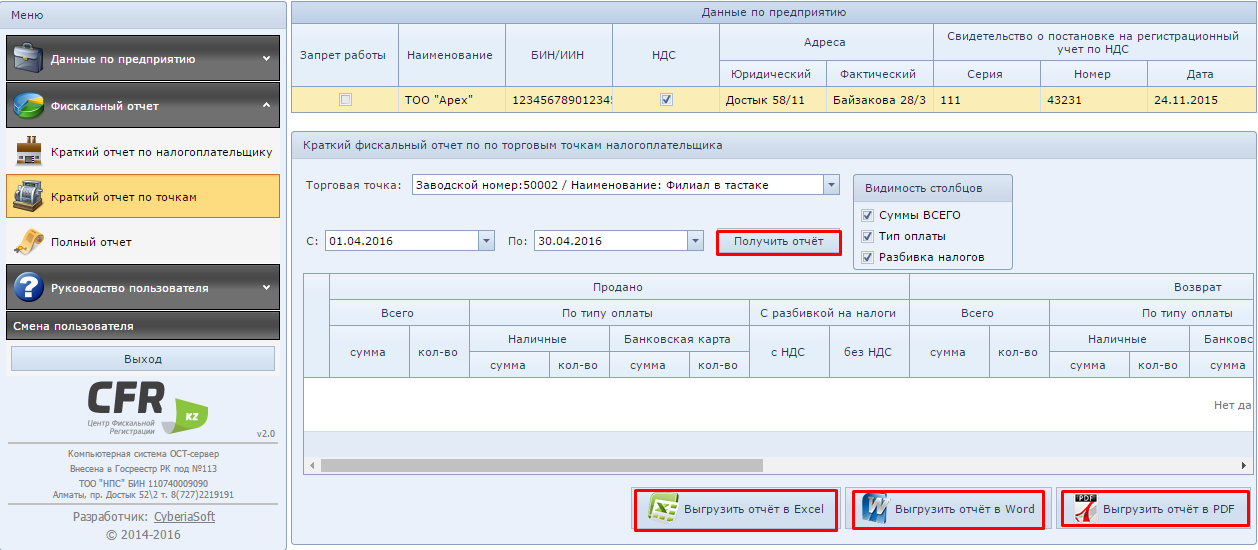 1.В меню «Фискальный отчет» выберите подменю «Полный отчет».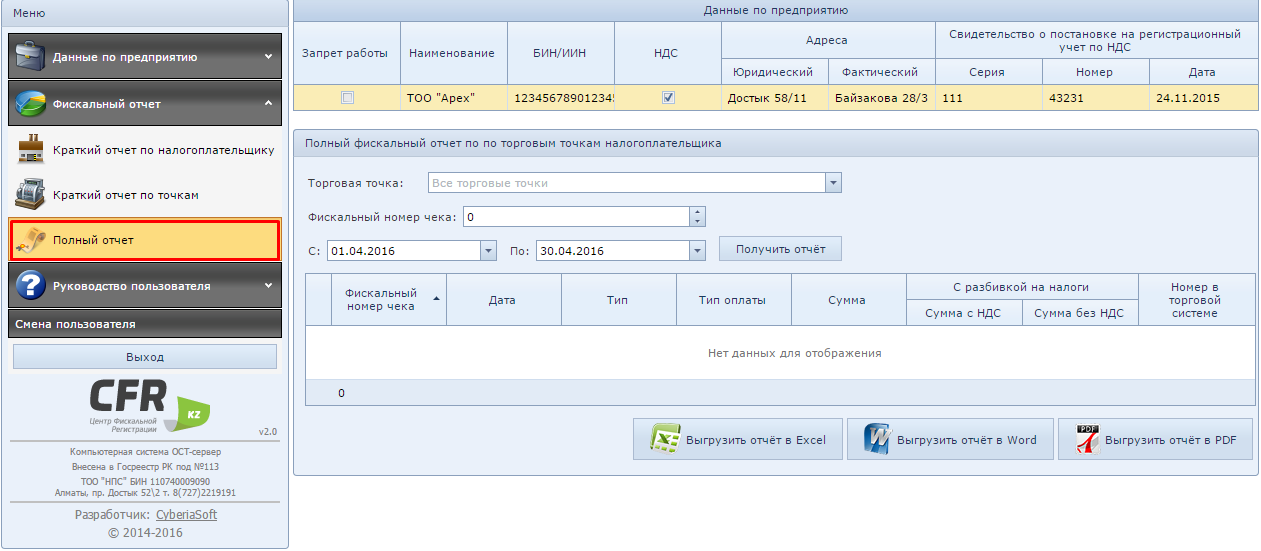 2. В меню «Фискальные отчет» в подменю «Полный отчет» выберите пункт «Торговые точки»;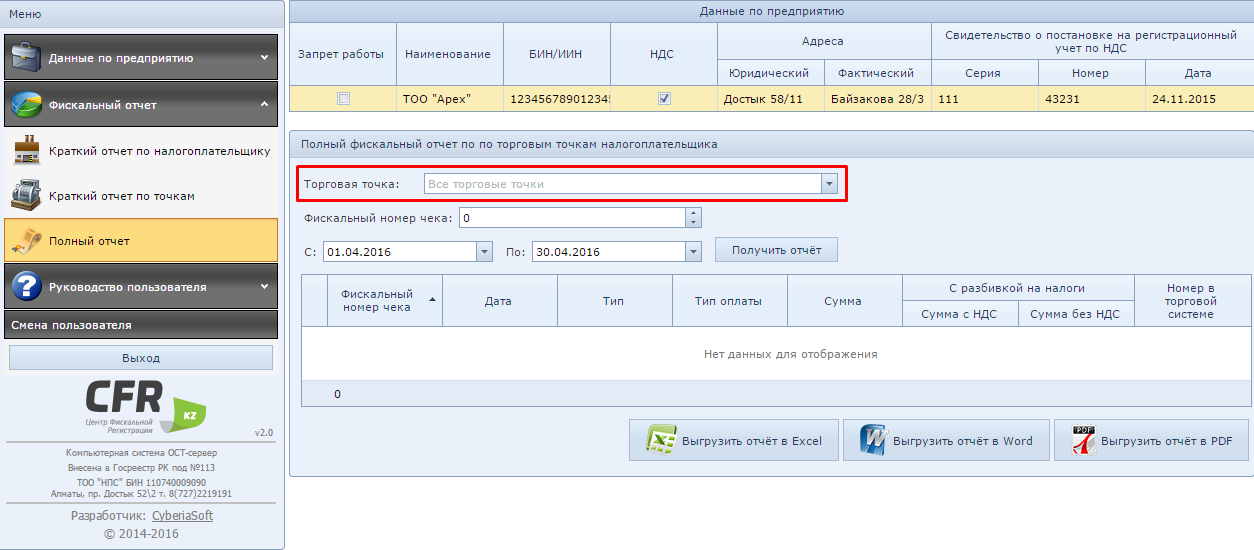 3. В меню «Фискальный номер чека» укажите номер фискального чека интересующей Вас торговой точки: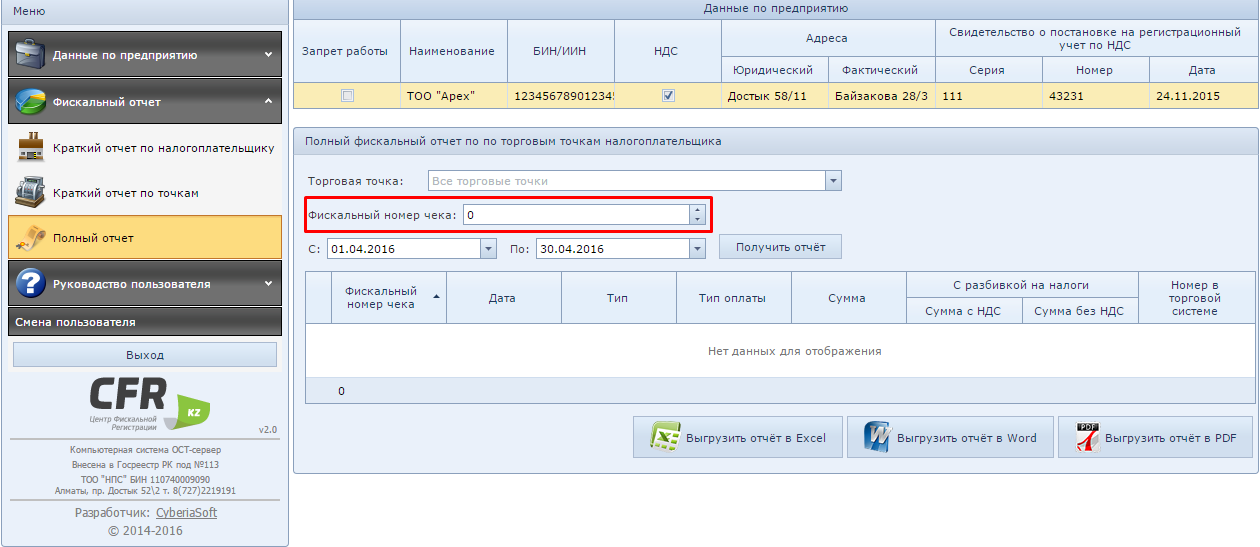 4. В списке «Дата» выберите период за который вы хотите посмотреть отчет.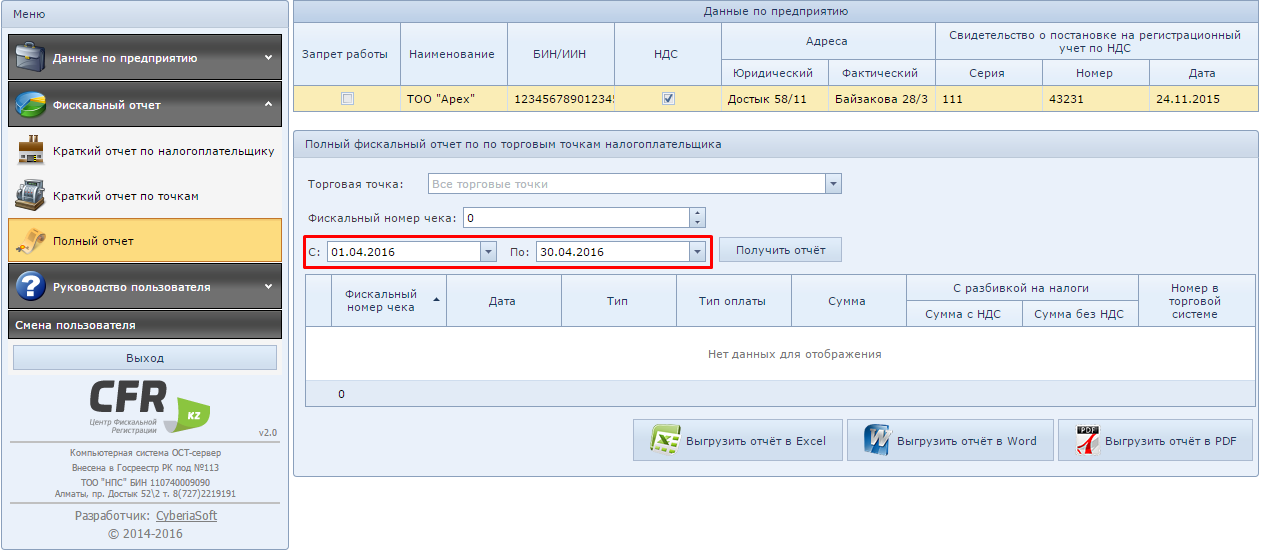 5. Нажмите на кнопку «Получить отчет». Отчеты можно сохранить в формате Word, Excel и PDF.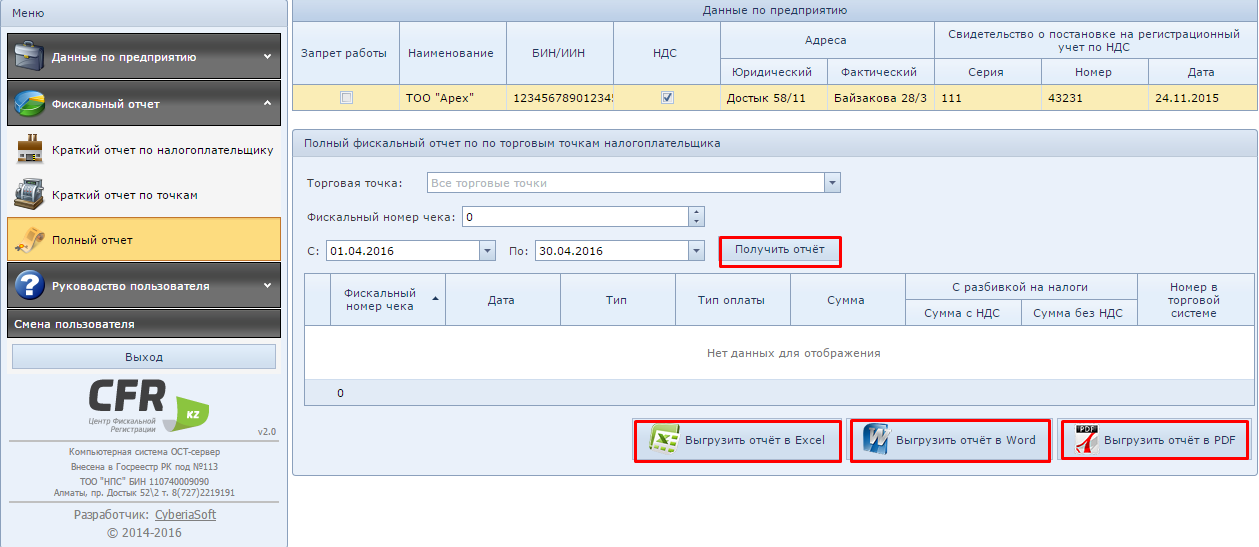 Руководство пользователя.В подменю «Руководство пользователя», описание работы в системе для налогового инспектора в формате *.pdf.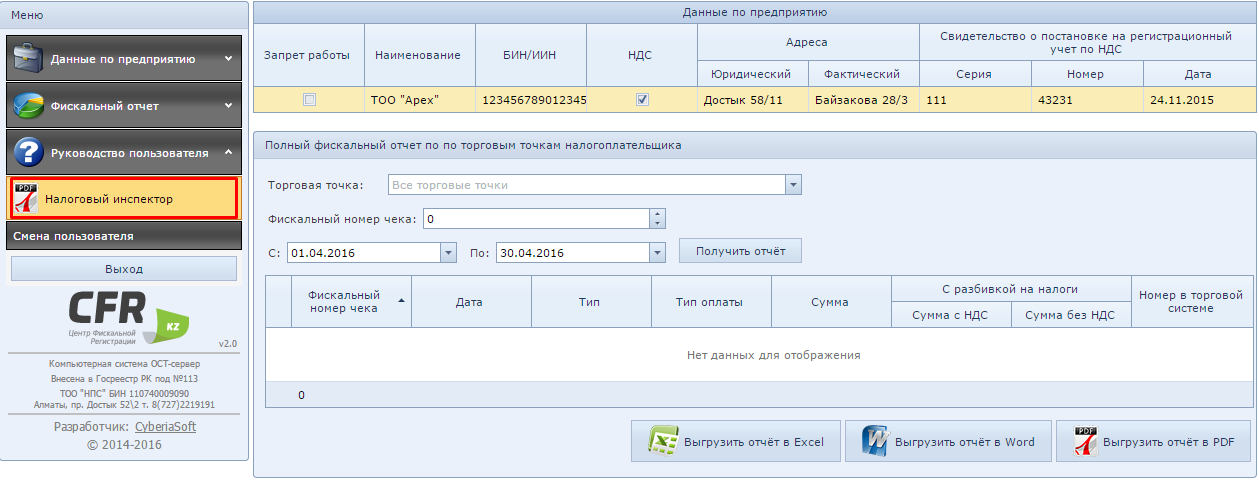 